Year 5 High 7’s Netball Tournament 2020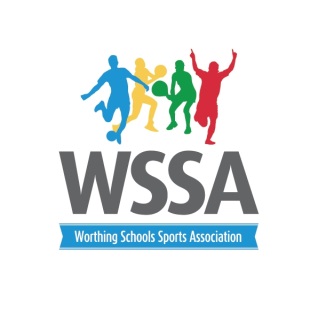                     Wednesday 18th MarchWest Park Primary SchoolBroadwater Vale DurringtonChesswood GoringHeeneEnglish Martyrs TABSt Mary’s Rules Please ensure you arrive in plenty of time to play at your allocated time.Schools will need a squad of 8 and follow the rotation – GS-C-GD-WA- scorer-GK-GA-WD throughout the afternoon. Players will rotate at half time and at the end of each game. You may have 2 Boys in your squad. Matches will be played with lower posts (9ft) 4 second rule. Players will also be allowed to defend providing they are 1M away.  Matches 6 min ONE WAY. 2 min between games. Staff will need to umpire their own games Schools will need to submit a team declaration at the start of the afternoon. This is on the website. Date Court 1Court 2Court 3 3.30pm3.38pm3.46pm 4.54pm 1v85v32v94v52v76v23v8 8v93v67v14v71v24.04pm4.12pm4.20pm4.28pm 6v43v17v5 9v17v34v98v46v78v25v89v32v34.36pm4.44pm5.02pm5.10pm 5.20pm 4v28v69v77v8Results 5v19v51v6 5v66v9 1v42v5 3v4